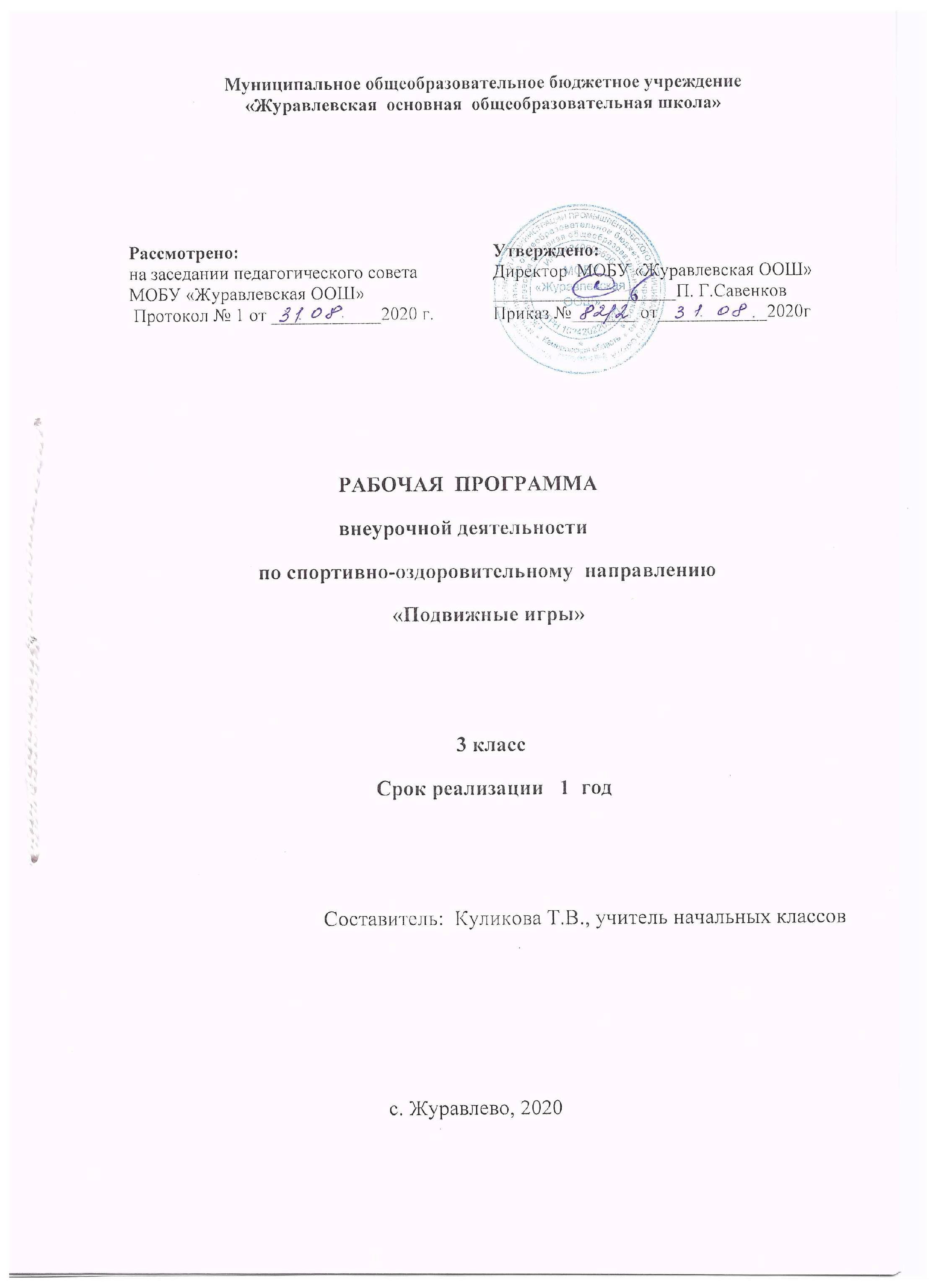 СодержаниеРезультаты освоения курса внеурочной деятельностиЛичностные результаты1) формирование основ российской гражданской идентичности, чувства гордости за свою Родину, российский народ и историю России, осознание своей этнической и национальной принадлежности; формирование ценностей многонационального российского общества; становление гуманистических и демократических ценностных ориентаций;2) формирование целостного, социально ориентированного взгляда на мир в его органичном единстве и разнообразии природы, народов, культур и религий;3) формирование уважительного отношения к иному мнению, истории и культуре других народов;4) овладение начальными навыками адаптации в динамично изменяющемся и развивающемся мире;5) принятие и освоение социальной роли обучающегося, развитие мотивов учебной деятельности и формирование личностного смысла учения;6) развитие самостоятельности и личной ответственности за свои поступки, в том числе в информационной деятельности, на основе представлений о нравственных нормах, социальной справедливости и свободе;7) формирование эстетических потребностей, ценностей и чувств;8) развитие этических чувств, доброжелательности и эмоционально-нравственной отзывчивости, понимания и сопереживания чувствам других людей;9) развитие навыков сотрудничества со взрослыми и сверстниками в разных социальных ситуациях, умения не создавать конфликтов и находить выходы из спорных ситуаций;10) формирование установки на безопасный, здоровый образ жизни, наличие мотивации к творческому труду, работе на результат, бережному отношению к материальным и духовным ценностям.Метапредметные  результаты1) овладение способностью принимать и сохранять цели и задачи учебной деятельности, поиска средств ее осуществления;2) освоение способов решения проблем творческого и поискового характера;3) формирование умения планировать, контролировать и оценивать учебные действия в соответствии с поставленной задачей и условиями ее реализации; определять наиболее эффективные способы достижения результата;4) формирование умения понимать причины успеха/неуспеха учебной деятельности и способности конструктивно действовать даже в ситуациях неуспеха;5) освоение начальных форм познавательной и личностной рефлексии;6) использование знаково-символических средств представления информации для создания моделей изучаемых объектов и процессов, схем решения учебных и практических задач;7) активное использование речевых средств и средств информационных и коммуникационных технологий (далее - ИКТ) для решения коммуникативных и познавательных задач;8) использование различных способов поиска (в справочных источниках и открытом учебном информационном пространстве сети Интернет), сбора, обработки, анализа, организации, передачи и интерпретации информации в соответствии с коммуникативными и познавательными задачами и технологиями учебного предмета; в том числе умение вводить текст с помощью клавиатуры, фиксировать (записывать) в цифровой форме измеряемые величины и анализировать изображения, звуки, готовить свое выступление и выступать с аудио-, видео- и графическим сопровождением; соблюдать нормы информационной избирательности, этики и этикета;9) овладение навыками смыслового чтения текстов различных стилей и жанров в соответствии с целями и задачами; осознанно строить речевое высказывание в соответствии с задачами коммуникации и составлять тексты в устной и письменной формах;10) овладение логическими действиями сравнения, анализа, синтеза, обобщения, классификации по родовидовым признакам, установления аналогий и причинно-следственных связей, построения рассуждений, отнесения к известным понятиям;11) готовность слушать собеседника и вести диалог; готовность признавать возможность существования различных точек зрения и права каждого иметь свою; излагать свое мнение и аргументировать свою точку зрения и оценку событий;12) определение общей цели и путей ее достижения; умение договариваться о распределении функций и ролей в совместной деятельности; осуществлять взаимный контроль в совместной деятельности, адекватно оценивать собственное поведение и поведение окружающих;13) готовность конструктивно разрешать конфликты посредством учета интересов сторон и сотрудничества;14) овладение начальными сведениями о сущности и особенностях объектов, процессов и явлений действительности (природных, социальных, культурных, технических и др.) в соответствии с содержанием конкретного учебного предмета;15) овладение базовыми предметными и межпредметными понятиями, отражающими существенные связи и отношения между объектами и процессами;16) умение работать в материальной и информационной среде начального общего образования (в том числе с учебными моделями) в соответствии с содержанием конкретного учебного предмета; формирование начального уровня культуры пользования словарями в системе универсальных учебных действий.Содержание курса внеурочной деятельности с указанием форм организации и  видов деятельностиПростые и усложненные игры-догонялки, в которых одним приходится убегать, а другим догонять убегающих. Догонялки имеют много разновидностей, начиная от простых салок и заканчивая сложными салками, разные условия и разные правила.Игры-поиски. Игры, направленные на развитие координации, скорости движения, умения соблюдать правила. Эмоциональный тонус игры способствует отдыху участников после работы не только интеллектуальной, но и физической, поскольку в процессе игры активизируются иные центры нервной системы.Игры с быстрым нахождением своего места. В этот раздел входят игры, в которых играющие по сигналу разбегаются и затем по новому сигналу должны быстро найти себе место (старое или новое). Эти игры развивают быстроту реакции, сообразительность, вырабатывают способность ориентироваться в пространстве.Русские народные игры.  Знакомство  с историей русской игры, с играми своего народа, развитие физических способностей  детей, координации движений, силы и ловкости. Воспитание уважительного отношения к культуре родной страны.Спортивные игры. Осваивают двигательные действия, составляющие содержание подвижных игр, взаимодействовать в парах и  группах при выполнении технических действий в подвижных играх,  проявлять быстроту и ловкость во время подвижных игр, развивать скоростные способности и ловкостьПодвижные игры. Совершенствовать координацию движений. Развивают быстроту реакции, сообразительность, внимание, умение действовать в коллективе. Воспитывают инициативу, культуру поведения, творческий подход к игре.Эстафеты. Правила проведения эстафет. Развивают быстроту реакций, внимание, навыки передвижения. Воспитывают чувства коллективизма и ответственности.Формы организации:  спортивная секция, кружок, игра, соревнование.Виды деятельности: Выполнение  игровых упражнений, участие в игре, соблюдение дисциплины и правил техники безопасности вовремя подвижных игр, ведения, передач, бросков, бег с ускорением, метание мяча, владение скакалкой, обручем. Занятия полностью построены на игровых обучающих ситуациях с использованием спортивного инвентаря и без него.Тематическое планированиеРезультаты  освоения курса  внеурочной деятельности…………………………………… .2Содержание курса внеурочной деятельности с указанием форм организации и видов деятельности ……………………………………………………………………………………4Тематическое планирование ………………………………………………............................ 5№/пТема занятия Кол.часов Кол.часов Кол.часовНародные игры Народные игры Народные игры Народные игры Народные игры 1Русская народная игра "Горелки"2222Русская народная игра "Пятнашки"2223Русские народные игры "Кошки-мышки" и "Каравай"2224Русская народная игра "Жмурики"222Подвижные игры Подвижные игры Подвижные игры Подвижные игры Подвижные игры 5Игры "Падающая палка", "Успей занять место".2226Игры "Стой!" , "Лови-не лови"2227Игры "Возьми городок , "Волки во рву"2228"Достань городок", "Через палку" , "Жонглеры".2229Игры "Ловля цепочкой", "Веселые ребята".22210Третий лишний". "Удочка"22211Игры "Пятнашки" , "Пустое место".22212Игры "Прыгалки в одиночку" , "Повторяй за мной" , "Алфавит" , "Забегалы".22213Игры "Быстро шагай " , "Третий лишний"22214Игры "Часовые и разведчики" , "Запятнай последнего" , "Переправа"22215Игра на снеговой площадке "Быстрые и меткие"22216Игры "Скакалка подсекалка" , "Ловля парами"22217Игры "Чей отскок дальше" , "Защита укрепления".22218Игры "Через кочки и пенечки" , "Конники-спртсмены" , "Запрещенное движение" , "Фигуры".22219Игры "Вороны и воробьи" , "День и ночь" , "Круговые салки"22220Игры "Пятнашки" , "Два мороза" , "День-ночь".22221Игры "Замороженные" , "Быстро возьми" , "Догони свою пару" , "Выставка картин"22222Игры "Сумей догнать" , "Наступление" , "Скакуны и бегуны"2                                                Спортивные игры                                                     Спортивные игры     23«Пятнашки», «Мини- баскетбол»22224«Рывок за мячом», « Мяч капитану» 2 2 225«Эстафета с передачей мяча»22226«Баскетбол с надувным мячом», «Бег пингвинов»22227«Наперегонки с мячом»,  «Нападают пятёрками»222                                                Эстафеты                                                  Эстафеты  28Игры "Эстафета с поворотами" , "Посадка картошки" , "Бег пингвинов" , "Вызов номеров"2229Эстафета по кругу2230Эстафеты с обручем2231Эстафеты на санках и лыжах2232Веселые старты с мячом и скакалкой2233Эстафеты с мячом2234Итоговое занятие: «Праздник здоровья  подвижной и  народной игры»22                           Итого:6868